В связи с организационно-штатными и кадровыми изменениями в администрации муниципального района «Улётовский район» Забайкальского края, руководствуясь Положением об администрации муниципального района «Улётовский район» Забайкальского края, утверждённым решением Совета муниципального района «Улётовский район» Забайкальского края от 21.04.2017 № 380, администрация муниципального района «Улётовский район» Забайкальского края  п о с т а н о в л я е т:1. Внести изменения в приложение 2 к постановлению администрации муниципального района «Улётовский район» Забайкальского края от 26.12.2017 № 603/н «Об утверждении положения и состава комиссии по проведению районного конкурса на звание «Человек года» в муниципальном районе «Улётовский район» Забайкальского края», изложив его в новой редакции согласно приложению к настоящему постановлению. 2. Признать утратившими силу:- постановление администрации муниципального района «Улётовский район» Забайкальского края  от 25.12.2020 № 764/н «О внесении изменений в приложение 2 к постановлению администрации муниципального района «Улётовский район» Забайкальского края от 26.12.2017 № 603/н «Об утверждении положения и состава комиссии по проведению районного конкурса на звание «Человек года» в муниципальном районе «Улётовский район» Забайкальского края»;- постановление администрации муниципального района «Улётовский район» Забайкальского края  от 24.11.2022 № 519/н «О внесении изменений в приложение 2 к постановлению администрации муниципального района «Улётовский район» Забайкальского края от 26.12.2017 № 603/н «Об утверждении положения и состава комиссии по проведению районного конкурса на звание «Человек года» в муниципальном районе «Улётовский район» Забайкальского края».3. Настоящее постановление официально опубликовать (обнародовать) на официальном сайте муниципального района «Улётовский район» в информационно-телекоммуникационной сети «Интернет» в разделе «Документы» - «Правовые акты администрации» и в разделе «Деятельность» - «Комиссии и рабочие группы» - «Комиссии и рабочие группы» - https://uletov.75.ru/.4. Контроль за исполнением настоящего постановления возложить на заместителя главы муниципального района «Улётовский район»                (С.В. Саранина).Глава муниципального район«Улётовский район»							      А.И. Синкевич«Утверждёнпостановлением администрации муниципального района«Улётовский район»от «26» декабря 2017 года № 603/нСостав комиссии районного конкурса на звание «Человек года»».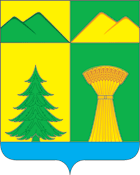 АДМИНИСТРАЦИЯ МУНИЦИПАЛЬНОГО РАЙОНА«УЛЁТОВСКИЙ РАЙОН»ЗАБАЙКАЛЬСКОГО КРАЯПОСТАНОВЛЕНИЕАДМИНИСТРАЦИЯ МУНИЦИПАЛЬНОГО РАЙОНА«УЛЁТОВСКИЙ РАЙОН»ЗАБАЙКАЛЬСКОГО КРАЯПОСТАНОВЛЕНИЕАДМИНИСТРАЦИЯ МУНИЦИПАЛЬНОГО РАЙОНА«УЛЁТОВСКИЙ РАЙОН»ЗАБАЙКАЛЬСКОГО КРАЯПОСТАНОВЛЕНИЕАДМИНИСТРАЦИЯ МУНИЦИПАЛЬНОГО РАЙОНА«УЛЁТОВСКИЙ РАЙОН»ЗАБАЙКАЛЬСКОГО КРАЯПОСТАНОВЛЕНИЕАДМИНИСТРАЦИЯ МУНИЦИПАЛЬНОГО РАЙОНА«УЛЁТОВСКИЙ РАЙОН»ЗАБАЙКАЛЬСКОГО КРАЯПОСТАНОВЛЕНИЕ«___» декабря 2022 года«___» декабря 2022 года№ ____/н№ ____/нс.УлётыО внесении изменений в приложение 2 к постановлению администрации муниципального района «Улётовский район» Забайкальского края от 26.12.2017 № 603/н «Об утверждении положения и состава комиссии по проведению районного конкурса на звание «Человек года» в муниципальном районе «Улётовский район» Забайкальского края»О внесении изменений в приложение 2 к постановлению администрации муниципального района «Улётовский район» Забайкальского края от 26.12.2017 № 603/н «Об утверждении положения и состава комиссии по проведению районного конкурса на звание «Человек года» в муниципальном районе «Улётовский район» Забайкальского края»О внесении изменений в приложение 2 к постановлению администрации муниципального района «Улётовский район» Забайкальского края от 26.12.2017 № 603/н «Об утверждении положения и состава комиссии по проведению районного конкурса на звание «Человек года» в муниципальном районе «Улётовский район» Забайкальского края»О внесении изменений в приложение 2 к постановлению администрации муниципального района «Улётовский район» Забайкальского края от 26.12.2017 № 603/н «Об утверждении положения и состава комиссии по проведению районного конкурса на звание «Человек года» в муниципальном районе «Улётовский район» Забайкальского края»О внесении изменений в приложение 2 к постановлению администрации муниципального района «Улётовский район» Забайкальского края от 26.12.2017 № 603/н «Об утверждении положения и состава комиссии по проведению районного конкурса на звание «Человек года» в муниципальном районе «Улётовский район» Забайкальского края»Приложение      к  постановлению администрации муниципального района «Улётовский район»         от «___» декабря 2022 года № _____/нСаранина Светлана Викторовна- заместитель главы муниципального района «Улётовский район», председатель конкурсной комиссии;Панова Лариса Викторовна- главный редактор АУ «Редакция газеты «Улётовские вести», заместитель председателя конкурсной комиссии;Войтенко Елена Сергеевна- главный специалист отдела организационной работы Управления делами администрации муниципального района «Улётовский район», секретарь конкурсной комиссии.Члены комиссии:Члены комиссии:Жапов РоманНиколаевич- консультант отдела образования и социальной политики администрации муниципального района «Улётовский район»;Замальдинова Наталья Александровна- директор Межпоселенческого районного учреждения культуры муниципального района «Улётовский район» Забайкальского края;  ЧубенкоЕленаИвановна- корреспондент АУ «Редакция газеты «Улётовские вести»;БалуевЮрийСтепанович- член Общественной палаты муниципального района «Улётовский район»